§12101.  DefinitionsAs used in this chapter, unless the context otherwise indicates, the following terms have the following meanings.  [PL 1991, c. 830, §4 (NEW); PL 1991, c. 832, §10 (NEW).]1.  Authority.  "Authority" means the Finance Authority of Maine.[PL 1991, c. 830, §4 (NEW); PL 1991, c. 832, §10 (NEW).]2.  Chief executive officer.  "Chief executive officer" means the Chief Executive Officer of the Finance Authority of Maine.[PL 1991, c. 830, §4 (NEW); PL 1991, c. 832, §10 (NEW).]3.  Clinical education.  "Clinical education" means any on-location teaching environment ranging from a one-to-one training between a physician and a medical student to a training in a health clinic or hospital with or without a residency program.[PL 1991, c. 830, §4 (NEW); PL 1991, c. 832, §10 (NEW).]4.  Health professional shortage area.  "Health professional shortage area" means an area in the State lacking in medical professionals as designated by the Commissioner of Health and Human Services.[PL 1991, c. 830, §4 (NEW); PL 1991, c. 832, §10 (NEW); PL 2003, c. 689, Pt. B, §7 (REV).]5.  Insufficient veterinary services.  "Insufficient veterinary services" means an insufficient number of practitioners of veterinary medicine in either a veterinary specialty or a geographic area, as determined by the Commissioner of Agriculture, Conservation and Forestry.[PL 1991, c. 830, §4 (NEW); PL 1991, c. 832, §10 (NEW); PL 2011, c. 657, Pt. W, §6 (REV).]6.  Maine resident.  "Maine resident" means a person who has been a resident of the State for a minimum of one year as determined by rule of the authority who shall consider:A.  Length of residence in Maine for other than tuition purposes;  [PL 1991, c. 830, §4 (NEW); PL 1991, c. 832, §10 (NEW).]B.  Secondary school attended;  [PL 1991, c. 830, §4 (NEW); PL 1991, c. 832, §10 (NEW).]C.  Legal residence of parents;  [PL 1991, c. 830, §4 (NEW); PL 1991, c. 832, §10 (NEW).]D.  Place of voting registration, if registered to vote;  [PL 1991, c. 830, §4 (NEW); PL 1991, c. 832, §10 (NEW).]E.  Place where taxes are paid; and  [PL 1991, c. 830, §4 (NEW); PL 1991, c. 832, §10 (NEW).]F.  Other indicators established by the authority.  [PL 1991, c. 830, §4 (NEW); PL 1991, c. 832, §10 (NEW).][PL 1991, c. 830, §4 (NEW); PL 1991, c. 832, §10 (NEW).]7.  Nonresident tuition.  "Nonresident tuition" means tuition charged to persons who are not residents in the state where an institution of allopathic or osteopathic medical education with which the authority has a contract is located.  If the institution makes no distinction between the tuition charged resident and nonresident students, then "nonresident tuition" means the tuition charged all students.[PL 1991, c. 830, §4 (NEW); PL 1991, c. 832, §10 (NEW).]8.  Primary health care.  "Primary health care" means general or family practice of medicine, general internal medicine, general pediatrics, general dentistry and obstetrics and gynecology.[PL 1995, c. 117, Pt. D, §1 (AMD); PL 1995, c. 117, Pt. D, §3 (AFF).]8-A.  Qualifying Maine-based medical school program.  "Qualifying Maine-based medical school program" means an allopathic or osteopathic medical school program affiliated with a medical school accredited by the Liaison Committee on Medical Education or its successor or the American Osteopathic Association or its successor in which:A.  An educational or health care institution located in this State participates in curriculum development and the selection of students for admission;  [PL 2009, c. 410, §1 (NEW).]B.  No fewer than 10 students per class year are enrolled and in which these students are required to complete not less than one academic year of the medical school curriculum at facilities located in this State;  [PL 2009, c. 410, §1 (NEW).]C.  Funds are raised through philanthropic resources and the private sector to match 100% of those funds appropriated or allocated by the State for scholarships under section 12103; and  [PL 2009, c. 410, §1 (NEW).]D.  The program curriculum includes required clerkship experiences in and training and course completion in rural health care and primary care.  [PL 2009, c. 410, §1 (NEW).][PL 2009, c. 410, §1 (NEW).]9.  Underserved group.  "Underserved group" means a population group in the State receiving insufficient primary health care, as determined by the Commissioner of Health and Human Services.[PL 1991, c. 830, §4 (NEW); PL 1991, c. 832, §10 (NEW); PL 2003, c. 689, Pt. B, §7 (REV).]10.  Underserved specialty.  "Underserved specialty" means a medical specialty in which there are insufficient practitioners either throughout the State or within a designated geographic area of the State, as determined by rule of the Commissioner of Health and Human Services.[PL 1991, c. 830, §4 (NEW); PL 1991, c. 832, §10 (NEW); PL 2003, c. 689, Pt. B, §7 (REV).]SECTION HISTORYPL 1991, c. 830, §4 (NEW). PL 1991, c. 832, §10 (NEW). PL 1995, c. 117, §D1 (AMD). PL 1995, c. 117, §D3 (AFF). PL 2003, c. 689, §B7 (REV). PL 2009, c. 410, §1 (AMD). PL 2011, c. 657, Pt. W, §6 (REV). The State of Maine claims a copyright in its codified statutes. If you intend to republish this material, we require that you include the following disclaimer in your publication:All copyrights and other rights to statutory text are reserved by the State of Maine. The text included in this publication reflects changes made through the First Regular and First Special Session of the 131st Maine Legislature and is current through November 1, 2023
                    . The text is subject to change without notice. It is a version that has not been officially certified by the Secretary of State. Refer to the Maine Revised Statutes Annotated and supplements for certified text.
                The Office of the Revisor of Statutes also requests that you send us one copy of any statutory publication you may produce. Our goal is not to restrict publishing activity, but to keep track of who is publishing what, to identify any needless duplication and to preserve the State's copyright rights.PLEASE NOTE: The Revisor's Office cannot perform research for or provide legal advice or interpretation of Maine law to the public. If you need legal assistance, please contact a qualified attorney.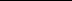 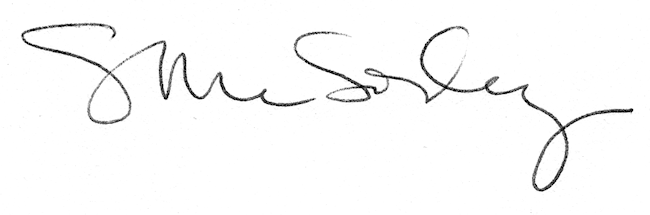 